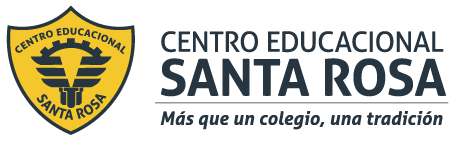 DIRECCIÓN ACADÉMICADEPARTAMENTO ESPECIALIDADAtención de PárvulosRespeto – Responsabilidad – Resiliencia – Tolerancia InstruccionesDescarga  o imprime la guía.Desarrolla la guía en relación al texto que se presenta.Luego responde cada una de las preguntas que se plantean  y desarróllalas en tu cuaderno de Emprendimiento y empleabilidad.¿Qué es un Curriculum Vitae?
El currículum vitae es una relación ordenada de los datos académicos, de formación y  profesionales de una persona.              
El currículum se redacta con objeto de responder a una oferta de trabajo pero también puede ser espontáneo, es decir se redacta sin la existencia de oferta y se reparte en distintas empresas para solicitar trabajo.Tipos
Currículum Vitae cronológico. En este se ordenan los datos según ocurrieron en el tiempo. El orden puede ser:Natural,  exponiendo primero los datos más antiguos y al final los más modernos.
Inverso, es decir comenzando a ordenar los datos por los más recientes y acabar por los más antiguos.Currículum Vitae funcional. Aquí se agrupan los temas por bloques de contenidos.Estructura y contenido         

Datos personales
Nombre y apellidos
Lugar y fecha de nacimiento
Estado civil
Calle, nº, piso
Código postal – Ciudad
Teléfono de contacto
Teléfono móvil
e-mailFormación académica
Relación ordenada de los estudios cursados, indicando fechas, centro, y lugar donde han sido realizados.
Formación complementariaRelación ordenada de los cursos de educación no reglada, indicando fechas, centro, y lugar donde han sido realizados.

Experiencia profesional
Relación ordenada de las empresas en donde se ha trabajado, indicando los nombres de las empresas, las fechas de comienzo y fin del periodo trabajado, las funciones desempeñadas, las tareas que se realizaron y los logros conseguidos.
En este apartado se debe incluir también la formación en centros de trabajo (las prácticas en empresas de la formación profesional).
Conocimientos informáticos
Hay que señalar aquellos conocimientos informáticos que se posean y estén relacionados con el trabajo al que se opta: procesadores de texto, hojas de cálculo, bases de datos, diseño gráfico, Internet, redes, sistemas operativos etc. 
Conocimientos de idiomas
Se mencionarán los idiomas que se conocen y su nivel de conocimiento y comprensión. Hay que indicar claramente el nivel del idioma hablado y escrito, tanto siendo emisor como receptor. Si se tienen títulos oficiales y/o reconocidos, se deben indicar.
Otros datos de interés
Se indicará cualquier otro dato que sea relevante y de utilidad para el puesto o que nos ayude a definir nuestro perfil. Carné de conducir, posesión de vehículo propio, disponibilidad horaria o geográfica, aficiones, intereses, etc.Aspectos formales. A tener en cuenta
Cuando se redacta un Curriculum Vitae es necesario cuidar algunos aspectos como:
No mentir ya que de ser elegido tendrás que pasar una entrevista en donde te preguntarán por lo incluido en el currículum.Realizar un currículum vitae para ofertas concretas, no hacer uno estándar que sirva para todo tipo de ofertas.Sólo incluir fotografía cuando se pida expresamente en la oferta, en este caso de ser original y lo más reciente posible.Debe ser ordenado.Debe ser preciso en fechas y datos.El currículum vitae tiene que estar actualizadoHay que cuidar la redacción y vigilar las faltas de ortografía.Hay que incluir la fecha de redacción.No hay que firmarlo.TrabajoInvestiga diferentes formatos de curriculum que se pueden utilizar, elige el que más te acomoda, siguiendo las características presentadas anteriormente y realiza TU Currículum Vitae, para ser presentado en las futuras ofertas laborales relacionadas a tu carrera.